DBSW-53C推土机启动与充电系统实训台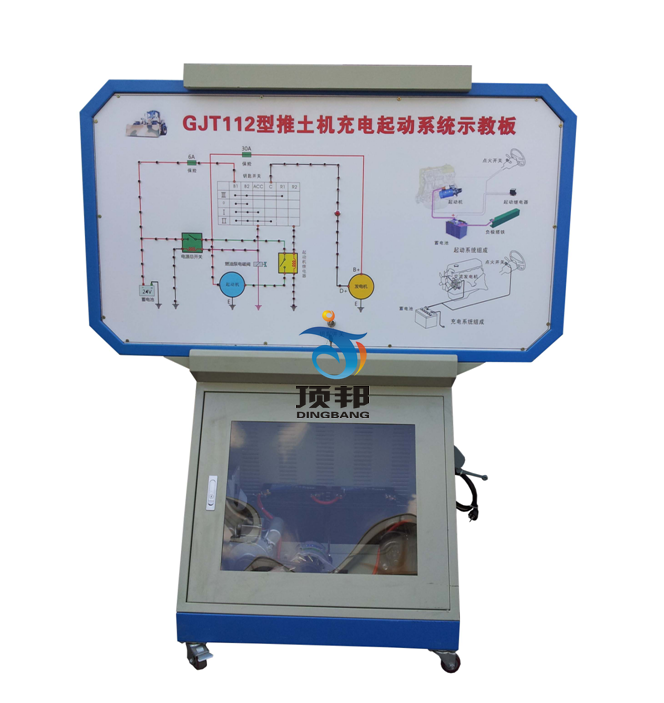 一、产品简介推土机启动与充电系统实训台采用宇通重工GJT112推土机 起动与充电系统实物为基础，充分展示起动与充电系统的组成结构和工作过程。适用于学校对起动与充电系统理论和维修实训的教学需要。二、功能特点    1.真实可运行的起动与充电系统，充分展示起动与充电系统的组成结构。    2.操纵起动开关，起动马达与发电机工作，真实演示起动与充电系统的工作过程。通过面板上的电流表、电压表可观察起动与充电过程中启动电流和蓄电池电压的变化过程。    3.面板采用4mm厚耐腐蚀、耐创击、耐污染、防火、防潮的高级铝塑板，表面经特殊工艺喷涂底漆处理；面板打印有永不褪色的彩色电路图；学员可直观对照电路图和实物，认识和分析起动系统的工作原理。    4.面板上安装有起动机与发电机总成分解部件，可直观认识起动机与发电机的组成结构。    5.面板上安装有检测端子，可直接在面板上检测起动与充电系统各电路元件的电信号，如电阻、电压、电流、频率信号等。6.面板部分采用1.5mm冷板冲压成形结构，外形美观；底架部分采用钢结构焊接，表面采用喷涂工艺处理，带自锁脚轮装置，底座上配有40cm左右的桌面，方便放置资料、轻型检测仪器等。7.实训台R形钢结构焊接，面板箱采用嵌入式固定安装；底部设置三角形储物箱，安装透明单开门。表面采用喷涂工艺处理，带自锁脚轮装置，移动灵活，安全可靠、坚固耐用。三、技术规格    外形尺寸（约）：1600×700×1700mm(长×宽×高)    外接电源：AC 220V±10% 50Hz    工作电压：DC 24V工作温度：-40℃～+50℃颜色：7032钢管：40*40*3mm机柜：1.5mm冷板冲压成形，背面设置维修门；移动脚轮：100*60mm四、基本配置(每台)序号名       称规格型号单位数量1检测控制面板装有各种检测端子，彩色电路图和工作原理示意图（面板：1200*900*4mm)套12点火开关全新个13起动机总成全新只13发电机全新只14起动机总成分解部件套15发电机总成分解部件套16起动继电器个17电压表0～30V个18电流表0～500A个19蓄电池46B24SR，12V 45Ah，550CCA台210电源总开关50A个111R形移动台架(带自锁脚轮装置)1600×700×1700mm(长×宽×高)台112故障模拟与排除装置套113充电指示灯个114三相异步电动机YT 100L1-4台1